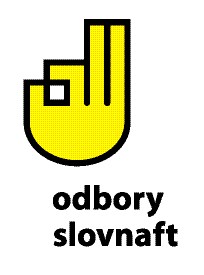 ZÁKLADNÁ ORGANIZÁCIA ECHOZ pri Slovnaft, a.s.  ČLENSKÁ PRIHLÁŠKA  Prihlasujem sa za člena odborov v Základnej organizácii Energeticko - Chemického odborového zväzu pri Slovnaft, a.s.  (ZO ECHOZ) a súhlasím s ich platnými dokumentami. Súhlasím, aby od najbližšieho výplatného termínu, až do písomného odvolania, zamestnávateľ zrážal a odosielal na účet ZO ECHOZ 1% (maximálne 11 €) z mojej čistej mzdy, vrátane náhrad mzdy. V zmysle zákona č. 18 / 2018 Z.z. o ochrane osobných údajov, súhlasím so spracovaním osobných údajov súvisiacich s členstvom v odborovej organizácii prevádzkovateľom informačného systému.Titul ................. Meno .........................................  Priezvisko ......................................................................Osobné číslo ………................... Dátum narodenia ............................. Číslo strediska  .................................  č. ROD - ky ……......... Prihlasujem sa za člena odo dňa (dátum – 1.deň mesiaca) .................................................................................................                                                        podpis prihláseného      Dohoda o poukazovaní zrážky zo mzdy na účet v bankeuzatvorená v súlade s § 131 ods. 3 Zákonníka práce medzi:Zamestnávateľom:	VÚRUP, a.s., Vlčie hrdlo, P.O.BOX 50, 820 03 Bratislava 23, zastúpený Pavlom Kostelným, Manažér (ďalej len „Zamestnávateľ“)aZamestnancom:...............................................................	     osobné číslo: .....................(ďalej len „Zamestnanec“)	za nasledovných dohodnutých podmienok (ďalej len „dohoda“):Zamestnanec požiadal Zamestnávateľa a súhlasí s tým, aby Zamestnávateľ zrážal zo mzdy Zamestnanca:  mesačne čiastku vo výške: 1% z čistej mzdy dosiahnutej v mesiaci, za ktorý sa platia príspevky, maximálne vo výške 11,00 €, a odvádzal ich na účet č.:číslo účtu (IBAN)  SK22   0900    0000  0000 1146 1515Prvá zrážka bude zrazená zo mzdy za mesiac ________ rok _ _ _ _. Zamestnávateľ bude poukazovať zrážku zo mzdy Zamestnanca na ním určený účet v banke na vlastné náklady a to v deň určený na výplatu mzdy.Zmluvné strany sa dohodli, že táto dohoda je uzavretá na dobu neurčitú. Zmeny a dodatky k tejto dohode sú platné len v písomnej forme dohodou Zamestnávateľa a Zamestnanca. Zmluvné strany sú oprávnené túto dohodu kedykoľvek vypovedať v jednomesačnej výpovednej lehote, ktorá začína plynúť prvým dňom mesiaca nasledujúceho po doručení výpovede. Táto dohoda tiež zaniká skončením pracovného pomeru zamestnanca u zamestnávateľa.Táto dohoda je vyhotovená v dvoch vyhotoveniach, jedno vyhotovenie obdržal Zamestnávateľ a jedno vyhotovenie obdržal Zamestnanec. Zamestnávateľ a Zamestnanec si dohodu pozorne prečítali, jej obsahu porozumeli a na znak súhlasu ju slobodne a vážne podpisujú.V Bratislave dňa .......................................      .........................................................			   	   ...........................................................      Zamestnávateľ						                    Zamestnanec   Dohoda o poukazovaní zrážky zo mzdy na účet v bankeuzatvorená v súlade s § 131 ods. 3 Zákonníka práce medzi:Zamestnávateľom:	VÚRUP, a.s., Vlčie hrdlo, P.O.BOX 50, 820 03 Bratislava 23, zastúpený Pavlom Kostelným, Manažér (ďalej len „Zamestnávateľ“)aZamestnancom:...............................................................	     osobné číslo: .....................(ďalej len „Zamestnanec“)	za nasledovných dohodnutých podmienok (ďalej len „dohoda“):Zamestnanec požiadal Zamestnávateľa a súhlasí s tým, aby Zamestnávateľ zrážal zo mzdy Zamestnanca:  mesačne čiastku vo výške: 1% z čistej mzdy dosiahnutej v mesiaci, za ktorý sa platia príspevky, maximálne vo výške 11,00 €, a odvádzal ich na účet č.:číslo účtu (IBAN) SK22   0900    0000  0000 1146 1515Prvá zrážka bude zrazená zo mzdy za mesiac ________ rok _ _ _ _. Zamestnávateľ bude poukazovať zrážku zo mzdy Zamestnanca na ním určený účet v banke na vlastné náklady a to v deň určený na výplatu mzdy.Zmluvné strany sa dohodli, že táto dohoda je uzavretá na dobu neurčitú. Zmeny a dodatky k tejto dohode sú platné len v písomnej forme dohodou Zamestnávateľa a Zamestnanca. Zmluvné strany sú oprávnené túto dohodu kedykoľvek vypovedať v jednomesačnej výpovednej lehote, ktorá začína plynúť prvým dňom mesiaca nasledujúceho po doručení výpovede. Táto dohoda tiež zaniká skončením pracovného pomeru zamestnanca u zamestnávateľa.Táto dohoda je vyhotovená v dvoch vyhotoveniach, jedno vyhotovenie obdržal Zamestnávateľ a jedno vyhotovenie obdržal Zamestnanec. Zamestnávateľ a Zamestnanec si dohodu pozorne prečítali, jej obsahu porozumeli a na znak súhlasu ju slobodne a vážne podpisujú.V Bratislave dňa .......................................      .........................................................			   	   ...........................................................      Zamestnávateľ						                    Zamestnanec   